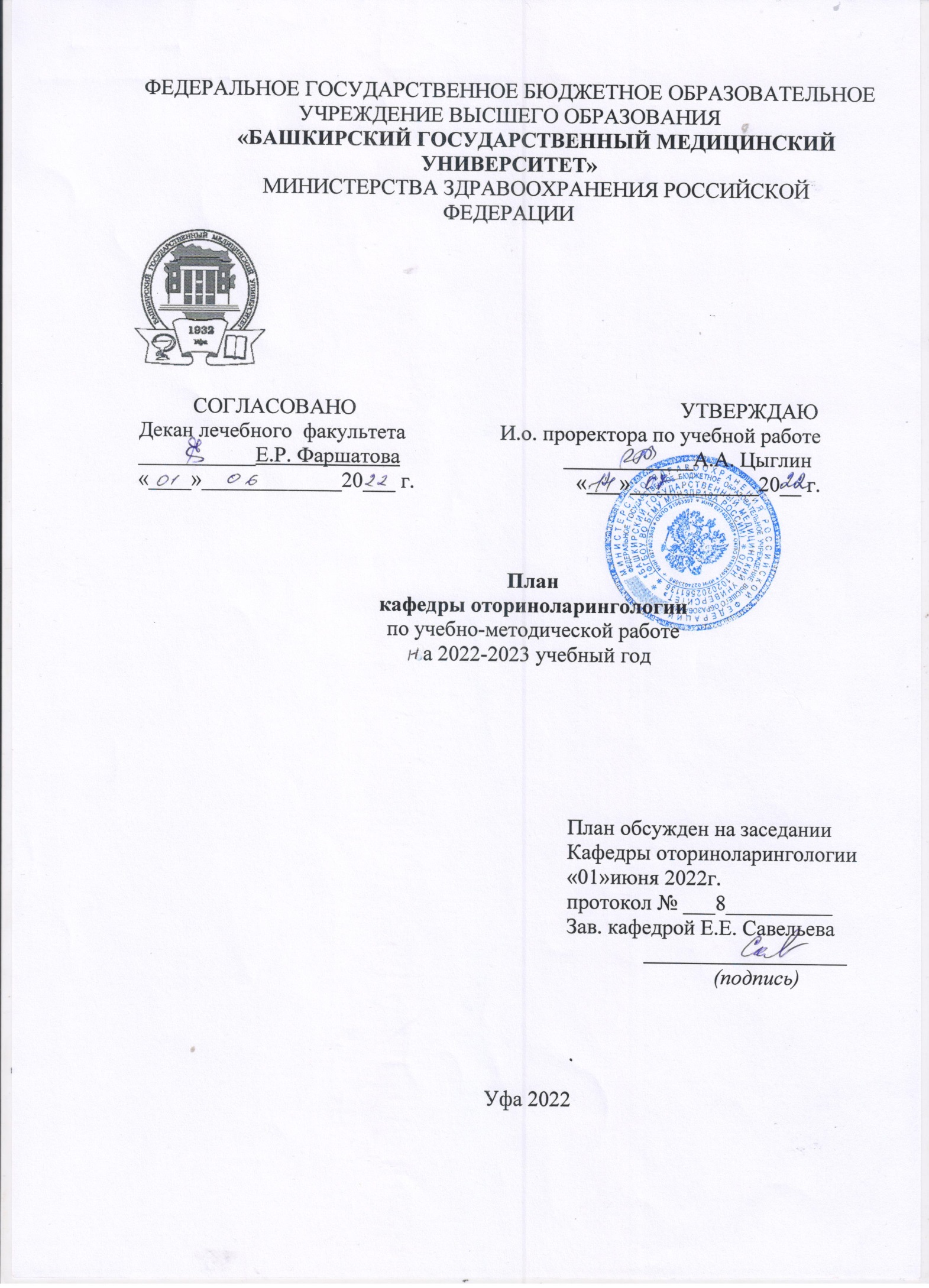 БАЗЫ КАФЕДРЫКАФЕДРА ОТОРИНОЛАРИНГОЛОГИИ С КУРСОМ ИДПОПочтовый адрес: 450005Уфа, ул. Достоевского, 132, РКБ им.Г.Г.Куватова, Оториноларингологическое отделение. Тел.251-03-39.Электронный адрес:lor_bgmu@mail.ruТаблица  1.1Общая площадь учебных помещений 273,9м2, общая площадь лечебных помещений, используемых кафедрой в процессе работы, составляет 760 м2. Учитывая, что на кафедру приходят в среднем 75 студентов, площадь, приходящаяся на одного студента, равна 14 м2  (с учетом вспомогательных площадей).Общее количество компьютеров, используемых в учебном процессе на базе РКБ им. Г.Г. Куватова–16 (количество на одного обучающегося 0,26).ПРОФЕССОРСКО-ПРЕПОДАВАТЕЛЬСКИЙ СОСТАВТаблица 2.1.Численность ППС (число физических лиц)Информация по резерву на заведование кафедрой оториноларингологии: с 2020 года в резерве к.м.н., доцент Цыглин А.А.Анализ представленных данных:Укомплектованность кафедры штатными сотрудниками ____, внешними совместителями – ___ (по ставкам).всего преподавателей – 21 из них штатные – 12внешние совместители – 9Почасовых в 2022-2023гг:Таблица 2.2.Состав кафедры по должностямАнализ представленных данных: удельный вес профессоров и доцентов на кафедре составляет 50%численного состава кафедры.Таблица 2.3Сведения о педагогических (научно-педагогических) работниках, участвующих в реализации основной образовательной программы, и лицах, привлекаемых к реализации основной образовательной программы на иных условияхТаблица 2.4Сведения о научно-педагогических работниках, участвующих в реализации основной образовательной программы, и лицах, привлекаемых к реализации основной образовательной программы на иных условиях, являющихся руководителями и (или) работниками иных организаций,
осуществляющими трудовую деятельность в профессиональной сфере, соответствующей профессиональной деятельности, к которой готовятся обучающиеся (далее – специалисты-практики)Таблица 2.5Возрастная структура ППС кафедрыАнализ представленных данных: Как видно из приведенных данных, 38% профессорско-преподавательского состава на кафедре имеет возраст от 35 до 50-и лет, ассистентов в возрасте до 35-и лет 14,3%, доцентов в возрасте от 35 до 50-и лет – 12,5%, до 60-и лет доцентов – 25%.Остепененность ППС кафедры составляет 52,4%.Таблица 2.6Численность совместителей, привлекаемых для работы на кафедрев  2022-2023 учебном годуАнализ представленных данных: необходимость в привлечении  10  сторонних совместителей связана с высокой интенсивностью учебного процесса и необходимостью учебных помещений на клинических базах для проведения занятий со студентами очного обучения  лечебного, педиатрического, стоматологического, медико-профилактического факультетов и ординаторами. К работе на кафедре привлекались совместители (9 чел.) из числа специалистов, работающих в лечебных учреждениях г. Уфы по специальности  оториноларингология,  с опытом педагогической работы. Из них 3 совместителя имеют ученую степень: один совместитель имеет степень д.м.н. и звание профессора, 2 – ученую степень к.м.н.. Профессор и  доценты проводят семинарские и практические занятия с ординаторами, ассистенты ведут занятия со студентами всех факультетов.3. ПОДГОТОВКА НАУЧНО-ПЕДАГОГИЧЕСКИХ КАДРОВИ КАДРОВ ВЫСШЕЙ КВАЛИФИКАЦИИВ данном разделе отразить численный и качественный состав лиц, обучающихся в аспирантуре и докторантуре.Таблица 3.1.Численность аспирантовТаблица 3.2Численность ординаторовАнализ представленных данных: Вывод по разделу: 4. Анализ результатов промежуточной аттестации по дисциплинам, преподаваемым на кафедреТаблица 4.1Итоги экзаменационной сессии  2022 -2023 учебного года по дисциплинампо _______________________факультетуПримечание: средний балл= (2*п+3*п+4*п+5*п)  сумма сдавших экзамен, п – число студентов, получивших оценки соответственноПредставляются данные через 10 дней после первой пересдачи экзаменов в отдел  мониторинга и качества образования.Анализ представленных данных:  Абсолютная успеваемость – Качественная успеваемость – Средний балл – Не аттестованы:Таблица 4.2Показатели освоения ФГОС для дисциплин кафедры, по которым обучающиеся принимали участие в Интернет-экзамене в отчетный период Анализ представленных данных: Таблица 4.3Информация по анализу результатов проведения независимой оценки знаний обучающихся Вывод по разделу:____________________________________________________________5. ВЫПОЛНЕНИЕ УЧЕБНОЙ НАГРУЗКИ СОТРУДНИКАМИ  КАФЕДРЫВ данном разделе проанализировать выполнение (фактическое) учебной нагрузки кафедры по сравнению с плановой. Объяснить причины перевыполнения или недовыполнения нагрузки как в целом по кафедре, так и по преподавателям, в том числе по совместителям. Дать анализ использования почасового фонда кафедры (конкретно указать, кем и на какие виды учебной работы использованы часы).									Таблица 5.1Итого: - количество учебных часов, выполненных по кафедре – Д.М.Н. / профессорами – 495- количество учебных часов, выполненных по кафедре – К.М.Н. / доцентами - 2215Таблица 5.2В том числе количество аудиторных часов для иностранных студентов, преподаваемых на языке-посредника: 1652ч.Анализ представленных данных: запланировано6. УЧЕБНО-МЕТОДИЧЕСКАЯ РАБОТАУказать новые формы и методы обучения (в том числе с использованием дистанционных образовательных технологий); новые специальные курсы, прочитанные в этом учебном году по специальности; использование активных методов обучения. Показать обеспеченность студентов учебной литературой по курсам, читаемым  кафедрой.6.1. Наличие рабочих программ по курсам, читаемым кафедройНаличие рабочих программ для врачей, читаемым кафедройПримечание: ООП – основная образовательная программаАнализ представленных данных: для студентов всех факультетов по дисциплине оториноларингология созданы электронные лекционные блоки из 8 лекций. Для врачей, обучающихся на курсах повышения квалификации, созданы полные электронные курсы по заявленным темам. 6.2. Учебники, опубликованные в отчетном учебном году, в соавторстве с преподавателями кафедры:а)	подготовлены сотрудниками кафедрыб)	в соавторстве со специалистами других учреждений 6.3 Учебные пособия, опубликованные в отчетном учебном году:а)	с грифом УМО б)	с грифом БГМУ6.4. Публикации в периодических изданиях и сборниках по учебно-методическим вопросам6.5. Выступление (доклад) на конференции по УМР6.6. Информация о наличии учебно-методических материалов на учебном портале кафедры  БГМУ6.7. Обеспечение электронной информационно-образовательной среды(в том числе дистанционное образование в условиях предупреждения распространения Covid-19)Все помещения на кафедре оснащены компьютерной техникой с возможностью подключения к сети "Интернет" и обеспечением доступа в электронную информационно-образовательную среду университета.Каждый обучающийся, в том числе с ограниченными  возможностями здоровья, в течение всего периода обучения имеет возможность индивидуального доступа к одной или нескольким электронно-библиотечным системам (электронным библиотекам) и к электронной информационно-образовательной среде БГМУ. Обучение лиц с ограниченными возможностями здоровья электронное обучение и дистанционные образовательные технологии предусматривает возможность приема-передачи информации в доступных для них формах. Электронная информационно-образовательная среда Университета обеспечивает доступ к учебным планам, рабочим программам дисциплин (модулей), практик, к изданиям электронных библиотечных систем и электронным образовательным ресурсам, указанным в рабочих программах; фиксацию хода образовательного процесса, результатов промежуточной аттестации и результатов освоения основной образовательной программы; формирование электронного портфолио обучающегося, взаимодействие между участниками образовательного процесса. Все УММ размещены на учебном портале кафедры.Реализация практической подготовки обучающихся, а также государственной итоговой аттестации, не допускается с применением электронного обучения, дистанционных образовательных технологий.6.8. Организация и проведение студенческих конкурсов, соревнований, олимпиад (в том числе в дистанционном формате)6.9. Организация и проведение тематических конференций с участием студентов (в том числе в дистанционном формате)6.10. Применение информационных компьютерных технологий (on-line-лекции, представленные на сайте вуза, презентации, пакеты прикладных программ, компьютерные тренажеры, программы деловых игр, компьютерные лабораторные практикумы, программы компьютерного тестирования, экспертно-обучающие системы и т.п.), привести список:1. Программа компьютерного тестирования, онлайн-лекции: «Лечебное дело», «Педиатрия», «Стоматология», «Медико-профилактическое дело».2. Компьютерные тренажеры, презентации:Методы инструментального осмотра ЛОР-органовВестибулярная дисфункцияОперации на голосовых связкахЭндоскопия параназальных синусовЯмик синус–катетерМастоидотомия (этапы операции) Эндоназальная хирургия основной пазухиЭндоназальная хирургия верхнечелюстной пазухиТехника анестезии и микроларингоскопической хирургии у взрослыхХирургическая эндоскопия носа и синусаРасширенная эндоназальная операция на в/ч пазухахГортанная стробоскопияШунтирование барабанной полости (кафедра ЛОР РМАПО)«Трахеостомия: современные технологии»:1. чрескожнаятрахеостомия.2. транскожнаядилатационнаятрахеостомия.3. проведение коникотомии с помощью прибора рст.Удаление холестеатомыОперации в глотке: тонзиллэктомияOssicularreconstructionprof.UgoFisch (Реконструктивные операции на среднем ухе)Функциональная хирургия синусов (FESSхирургия) на англ.яз.Курс видеолекций. Синдром обструктивного апноэ сна. Управление сномПриложение к учебнику: Болезни уха, горла и носа в детском возрасте (национальное руководство) БогомильскийПриложение к учебнику: Инфекционные болезни (национальное руководство)Приложение к учебнику: ВТ Пальчун «Оториноларингология: учебник для вузов»видеофильм: техника одномоментной эндоскопической септопластики и дакриоцисториностомиивидеофильм: методы инструментального осмотра ЛОР- органовобразцы экзаменационных билетов для студентовсхема записи истории болезни в лор стационаре3. Созданных на кафедре ранее видеофильм проф.Арефьевой Н.А. по теме «Анатомия, физиология и методы исследования вестибулярного анализатора»4. Созданных на кафедре в отчетном году – 6.11.  Применение активных методов обучения (без использования компьютерных технологий), перечислить применяемые формы:а) обучение на основе клинического случая – проводится с использованием ситуационных задач, деловых ролевых игр в команде; б) игровые имитационные методы - деловые игры, ролевые ситуации; в) деловая игра  (имитационная, операционная, учебная, дидактическая) — во время проведения деловой игры студенты учатся ставить диагноз, составлять план обследования и лечения больного, уметь дифференцировать заболевания, находить решения в сложной ситуации; г) интерактивные методы обучения - «мозговой штурм», работа в группах, ролевая игра, ситуационные задачи, студент в роли преподавателя и др.д) Игра "врач — больной"е) обучение, основанное на симуляционных технологиях, - отработка лечебных и диагностических методов любой сложности. 6.12.Создание новых средств наглядного обучения (видеофильмы, наборы препаратов, музей экспонатов, проведение преподавателями мастер-класса, использование муляжей и имитаторов и т.п.), перечислить созданные средства:6.13. Академическая мобильность ППС, студентов:6.14. Обеспечение условий обучения для лиц с ограниченными возможностями здоровья.Обучение лиц с ограниченными возможностями здоровья электронное обучение и дистанционные образовательные технологии предусматривает возможность приема-передачи информации в доступных для них формах. Обучающиеся из числа лиц с ограниченными возможностями здоровья обеспечены печатными и (или) электронными образовательными ресурсами в формах, адаптированных к ограничениям их здоровья ФГОС.6.15.  Ведение студентами дневников обучения (освоения методик, практических навыков, достижений) или рабочих тетрадей в период обучения на кафедре (да/нет); контроль за выполнением (формы):6.16.Организация демонстраций больных, экспериментов, экскурсий, дискуссий во внеучебное время6.17.  Руководство победителями или призерами студенческой олимпиады (соревнования, конкурса), а также студентами, награжденными медалями конкурсов студенческих работ, грамотами (дипломами, премиями) за первые три места (указать количество работ или докладов, названия мероприятий, место и время проведения, ответственных ППС кафедры и студентов, принимавших участие):6.18. Участие студентов в конференциях6.19. Функционирующий студенческий научный кружок (МНО)-	количество состоявшихся докладов на заседаниях студенческого научного кружка в течение года Указать использование учебной лаборатории кафедры (если есть) для выполнения УИРС И НИРС. Представить информацию о видах работ, проводимых в лаборатории, использование компьютерных программ и др.Учебной лаборатории на кафедре нет.Учебно-воспитательная работаРабота в общежитии,  участие в кураторстве групп.Мероприятия, планируемые преподавателями по воспитательной работе с обучающимися (№  приказа, дата). Реализация задачи гуманизации образования.Учебно-воспитательная работа планируется ежедневно на практических занятиях. Особое внимание преподаватели уделяют этическим и деонтологическим аспектам в медицине - взаимоотношения коллег, врача и больного. Зав.кафедрой Савельева Е.Е. курирует иностранных студентов лечебного факультета на 4 курсе.Сотрудничество и помощь органам студенческого самоуправления в решении вопросов соцкультбыта, самодеятельности и т.п.Другие виды работ (борьба с терроризмом, антикоррупционная деятельность, борьба с курением, контроль за соблюдением Правил внутреннего распорядка обучающихся в лечебных и образовательных учреждениях).ПРАКТИКА (учебная, производственная), в том числе НИРУчебная практикаАнализ представленных данных: Учебная практика планом не предусмотрена.Производственная практикаАнализ представленных данных: планируется10. ОРГАНИЗАЦИОННО-МЕТОДИЧЕСКАЯ РАБОТАМероприятия кафедры на учебный годОсенний семестрВесенний семестр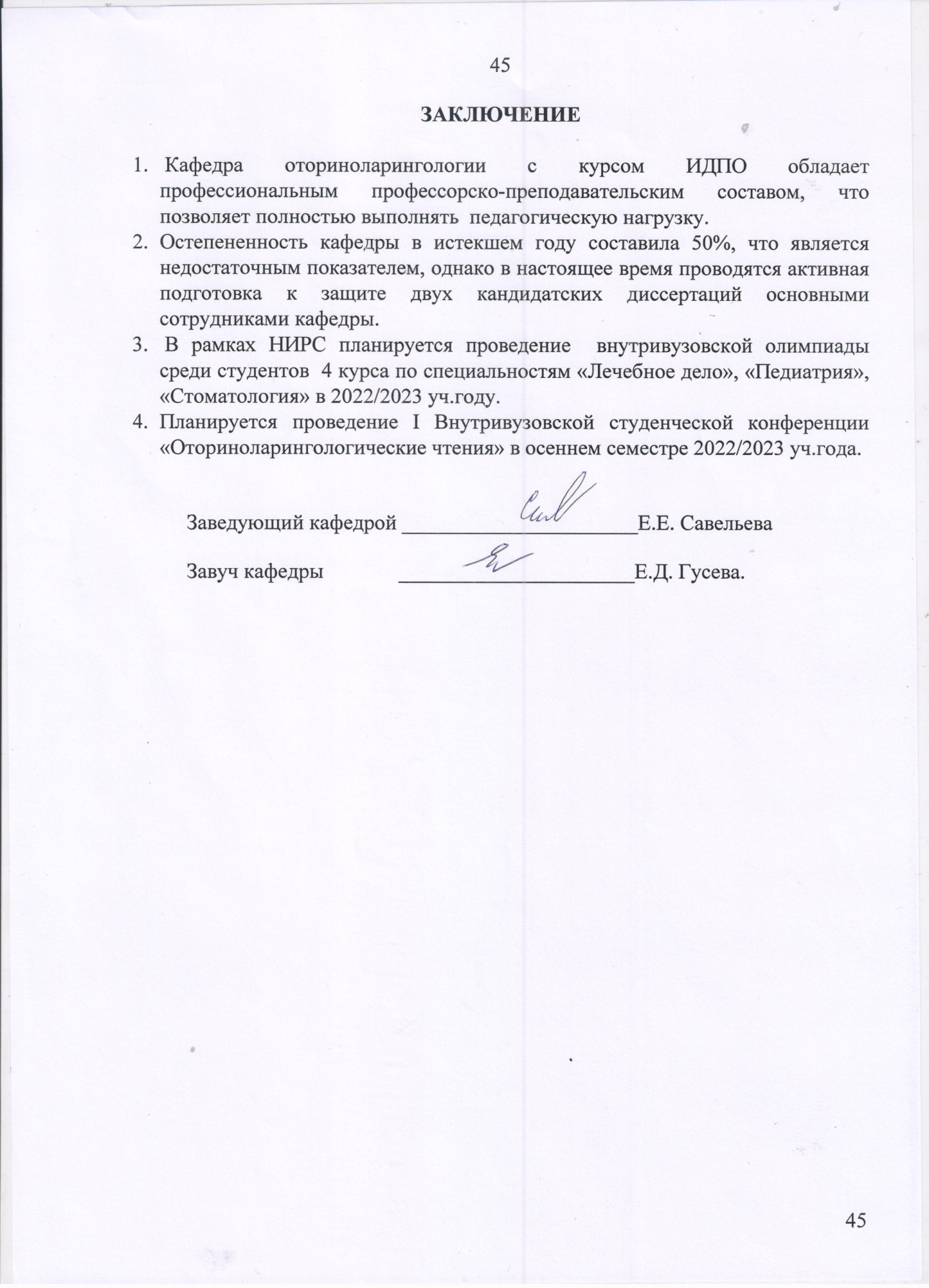 №Наименование учебных помещений и помещений для самостоятельной работы, используемых кафедрой (лекционный зал, учебные  аудитории, компьютерный класс и др.)База кафедры,адресПлощадь помещений (м2)Число посадочных местОснащенность учебных помещений и помещений для самостоятельной работы (количество)1Учебная комната №1РКБ им. Г.Г. Куватова, Оториноларингологическое отделение2112Оборудование:   4 компьютера, ноутбук, мультимедийный проектор, экран для мультимедиа.; доска аудиторная, негатоскоп, рабочее место преподавателя с компьютероми принтером, с подключением к сети "Интернет" и обеспечением доступа в электронную информационно-образовательную среду организации; место  врача для осмотра больных. Стенд «История кафедры».Мебель: столыс настольными лампами (5), стулья (12), шкаф для одежды, шкаф с учебно-методическими материалами: методические указания, тестовые задания, ситуационные задачи.2Учебная комната №2РКБ им.Г.Г. Куватова, Оториноларингологическое отделение2112Оборудование:   рабочее место преподавателя с компьютером с подключением к сети "Интернет" и обеспечением доступа в электронную информационно-образовательную среду организации, принтер; Стенды по анатомии носа и ОНП, с инструментарием по ЛОР-хирургии, тематические таблицы. Мебель: столы с инструментарием и настольными лампами (5), стулья (12), аудиторная доска, шкаф для одежды, шкаф с учебно-методическими материалами, муляжами, тренажерами.3Учебная комната №3 РКБ им.Г.Г. Куватова, Оториноларингологическое отделение1512Оборудование:   Стенды по анатомии уха, с инструментарием по ЛОР-хирургии, тематические таблицы; рабочее место преподавателя с компьютером с подключением к сети "Интернет" и обеспечением доступа в электронную информационно-образовательную среду организации, принтер; кресло Барани, аудиометр, аудиторная доска.Мебель: столы с инструментарием и настольными лампами (5), стулья (10), шкаф для одежды, шкаф с учебно-методическими материалами, муляжами, тренажерами.4Учебная комната №4 РКБ им.Г.Г. Куватова, Оториноларингологическое отделение1810Оборудование:   рабочее место преподавателя с компьютером с подключением к сети "Интернет" и обеспечением доступа в электронную информационно-образовательную среду организации и принтер; Стенды по анатомии глотки и гортани, с инструментарием по ЛОР-хирургии, тематические таблицы, аудиторная доска. Мебель: столы с инструментарием и настольными лампами (5), стулья (10), настольные лампы, шкаф для одежды, шкаф с учебно-методическими материалами, муляжами, тренажерами.5Учебная комната курса ИДПОРКБ им.Г.Г. Куватова, Оториноларингологическое отделение2112Оборудование:   рабочее место преподавателя с компьютером; телевизор; Стенды с музейными экспонатами, с инструментарием по ЛОР-хирургии, тематические таблицы. Мебель: столы с инструментарием и настольными лампами (5), стулья (12), аудиторная доска, шкаф для одежды, шкаф с учебно-методическими материалами, муляжами, тренажерами.6Кабинет зав.кафедройРКБ им.Г.Г. Куватова, Оториноларингологическое отделениеТел.251-03-392110Оборудование: рабочее место заведующего с компьютером с подключением к сети "Интернет" и обеспечением доступа в электронную информационно-образовательную среду организации; устройство многофункц. (принтер);Мебель: 3 стола, стулья (10), место  врача для осмотра больных, шкаф для одежды, шкаф с книгами и учебно-методическими материалами7Кабинет профессора Арефьевой Н. А.РКБ им.Г.Г. Куватова, Оториноларингологическое отделение102Оборудование:   ноутбук с подключением к сети "Интернет" и обеспечением доступа в электронную информационно-образовательную среду организации; место  врача для осмотра больных.Мебель: стол, 2 стула, место  врача для осмотра больных, шкаф для одежды, шкаф с книгами.8Лаборантская кафедрыРКБ им.Г.Г. Куватова, Оториноларингологическое отделение251-03-3925-Оборудование: стерилизатор, инструментарий, комплекты таблиц для практических занятий, Мебель: письменный стол, 2 шкафа для одежды, шкаф для учебно-методических материалов9Компьютерная кафедрыРКБ им.Г.Г. Куватова, Оториноларингологическое отделение103Оборудование:  3 компьютера  с подключением к сети "Интернет" и обеспечением доступа в электронную информационно-образовательную среду организации; 2 многофункц. устройства (сканер+принтер+ксерокс); Мебель: 3 стола, 3 стула, 2 шкафа с книгами и учебно-методическими материалами10Учебная комната ДРКБРеспубликанская Детская клиническая больницаул. Кувыкина, 98 Хирургический корпус, детское ЛОР- отделение, тел 229-08-371512Мебель: 5 стоматологическихстолика снастольными лампами и инструментарием,стулья (10), аудиторная доска, шкаф с книгами и учебно-методическими материалами, тематические стенды и планшеты (таблицы)11Учебная комната ГКБ13ГКБ №13ул. Нежинская д.28 ЛОР –отделение, тел. 240-13-13 38,612Мебель: 5 столов ученических с посадочными местами -12,аудиторная доска, шкаф для одежды, шкаф с книгами и учебно-методическими материалами; тематические стенды и планшеты (таблицы), стол с тумбой12Учебная комната ГКБ21ГКБ №21ул. Лесной проезд, 3, ЛОР отделение тел.237-96-16 22,312Мебель: 4 стола ученических с посадочными местами -12,аудиторная доска, шкаф с книгами и учебно-методическими материалами; тематические стенды и планшеты (таблицы)13Учебная комната БСМП22БСМП № 22 ул. Батырская 39/1 ЛОР- отделение тел.255-22-12 1812Мебель: 5 стоматологическихстолика снастольными лампами и инструментарием, стулья (10), аудиторная доска, шкаф с книгами и учебно-методическими материалами, тематические стенды и планшеты (таблицы),14Учебная комнатаПоликлиника Клиники БГМУул. Шафиева, 2, кабинет №203188Оборудование: 1 компьютер с подключением к сети "Интернет" и обеспечением доступа в электронную информационно-образовательную среду организации;Мебель: 1 преподавательский стол, 1 стол для студентов, 8 посадочных мест, 1 платяной узкий шкаф15Учебная комната для работы с ординаторами и курсантамиМедицинский центр «Мастер Слух-Уфа» ул. Бакалинская 3 тел. 216-70-30 1812Мебель: 4 стола, 12 стульев, аудиторная доска, шкаф с учебно-методическими материалами; тематические стенды и планшеты (таблицы), настольные лампы, инструментарий, аудиометр, импедансометр16Учебная комната для работы с ординаторами и курсантамиООО Риномедул. Достоевского, 641812Мебель: столы, стулья, шкаф с учебно-методическими материалами; тематические стенды и планшеты (таблицы), настольные лампы, инструментарий17Лечебные  помещения,  используемые кафедрой в процессе обученияРКБ им.Г.Г. Куватова, ГКБ13, ГКБ21, БСМП22, РДКБ760-Мебель и оборудование больниц (операционные, перевязочные кабинеты, эндоскопические кабинеты,  палаты отделений,  сурдологический кабинеты РДКБ, РКБ, смотровые кабинеты ЛОР-врачав приемных отделениях)ИТОГО общая площадь кафедры:Площадь на одного студента:ИТОГО общая площадь кафедры:Площадь на одного студента:1069,914--Размер   ставкиШтатныеВнутренние совместителиВнешние совместителиПочасовики122-1,533-1,2544-	0,52230,25116Всего: 12 чел 129 чел Штатная численность кафедры(всего)в том числев том числев том числев том числеШтатная численность кафедры(всего)профессордоцентыстаршие преподавателиассистентыКол-во – 2138-10Уд. вес0,10,4-0,5№ п/пНаименование учебных предметов, курсов, дисциплин (модулей), практики, иных видов учебной деятельности, предусмотренных учебным планом образовательной программыФамилия, имя, отчество
(при наличии) педагогического (научно-педагогического) работника, участвующего
в реализации основной образовательной программыУсловия привлечения
(по основному месту работы,
на условиях внутреннего/внешнего совместительства; на условиях гражданско-правового
договора) педагогических (научно-педагогических) работниковИнформация о наличии ученой степени, ученого звания, наград, международных почетных званий  или премий, в том числе полученных в иностранном государстве
и признанных в Российской Федерации, и (или) государственных почетных званий в соответствующей профессиональной сфере, и (или) лауреатства государственных премий в соответствующей профессиональной сфере и приравненного к ним членства в творческих союзах, лауреатства, побед и призов
в творческих конкурсахОбъем учебной
нагрузки педагогического работникаОбъем учебной
нагрузки педагогического работника№ п/пНаименование учебных предметов, курсов, дисциплин (модулей), практики, иных видов учебной деятельности, предусмотренных учебным планом образовательной программыФамилия, имя, отчество
(при наличии) педагогического (научно-педагогического) работника, участвующего
в реализации основной образовательной программыУсловия привлечения
(по основному месту работы,
на условиях внутреннего/внешнего совместительства; на условиях гражданско-правового
договора) педагогических (научно-педагогических) работниковИнформация о наличии ученой степени, ученого звания, наград, международных почетных званий  или премий, в том числе полученных в иностранном государстве
и признанных в Российской Федерации, и (или) государственных почетных званий в соответствующей профессиональной сфере, и (или) лауреатства государственных премий в соответствующей профессиональной сфере и приравненного к ним членства в творческих союзах, лауреатства, побед и призов
в творческих конкурсахколичество часовдоля
от ставки1234567ОториноларингологияСавельева Елена ЕвгеньевнаПо основному месту работыДолжность – зав.кафедрой оториноларингологии с курсом ИДПО, д.м.н., ученое звание – профессорДиплом с отличием ЛВ №297040 от 30.06.1996Интернатура по специальности «Оториноларингология» (уд. № 2863-99 от 24.06.1999), клиническая ординатура  по специальности «оториноларингология» (уд. № 652001 от 31.08.2001); Диплом о профессиональной переподготовке ПП№974582 от 11.12.2006. по «Сурдологии-оториноларинглогии» в РМАПО Росздрава;Диплом о профессиональной переподготовке ПП №011115  от 04.05.2012013. «Организация здравоохранения и общественного здоровья», БГМУдокторантура в РНПЦ аудиологии и слухопротезирования ФМБА России;Диплом доктора медицинских наук, серия ДНД № 003935 от 20.12.2016.Ученое звание - доцент по спец. Болезни уха, горла и носа (ЗДЦ №001045 от 31.12.2014.)11851,3ОториноларингологияБогоманова Диана НуриевнаПо основному месту работыДолжность – доцент кафедры оториноларингологии с курсом ИДПО,к.м.н.Диплом с отличием Я №273344 от 28.06.1978.специальность «лечебное дело»; квалификация – врач-лечебник;  Клиническая ординатура  по специальности «оториноларингология» (1978-1981 уд. №90 от 01.12.1981), квалификация врач-оториноларинголог .Диплом кандидата медицинских наук (14.00.04. болезни уха, горла и носа), серия МА № 034118 от 03.05.1989.9901,1ОториноларингологияГусева Елена ДмитриевнаПо основному месту работыДолжность – доцент кафедры оториноларингологии с курсом ИДПО;к.м.н., ученое звание – доцентДиплом МВ №213226 от 26.06.1984. специальность «педиатрия»; квалификация – врач-педиатр.Интернатура по специальности «Оториноларингология» (1984-1985 уд. № 86 от 27.06.1985), клиническая ординатура  по специальности оториноларингология (1990-1992г.  рег. № 72 от 31.08.1992); квалификация врач-оториноларинголог. Диплом кандидата медицинских наук, серия КТ № 157829 от 01.07.2005.Ученое звание - доцент по специальности «Болезни уха, горла и носа» ЗДЦ №000918 от 31.12.2014.9901,1ОториноларингологияШарипова Эльмира РашитовнаПо основному месту работыДолжность – доцент кафедры оториноларингологии с курсом ИДПО;к.м.н. Диплом с отличием ДВС №1169762 от 21.06.2003. специальность «лечебное дело»; квалификация – врач по спец. лечебное делоИнтернатура по специальности Оториноларингология (2003-2004г.  уд. № 83-2004 от 31.08.2004), клиническая ординатура (2004-2006г. уд. № 96 от 31.08.2006)по специальности Оториноларингология;квалификация врач-оториноларинголог.Диплом кандидата медицинских наук, серия ДКН № 058161 от 04.04.2008.9901,1ОториноларингологияЯнборисов Тимур МарсовичПо основному месту работыДолжность – доцент кафедры оториноларингологии с курсом ИДПО,к.м.н. Высшее, БГМУ (1978-1982), военно-мед.фак. при Куйбышевском мед.институте (1982-1984) квалификация «военврач» с отличием ИВ №156413 от 22.06.1984.Интернатура по специальности Хирургия (св-во от 1985г.), оториноларингология (св-во от 1987г.), военно-мед. академия им.С.М.Кирова по специальности оториноларингология диплом КТ №028368 от 07.03.1997.Диплом кандидата медицинских наук (14.00.04. болезни уха, горла и носа), серия КТ № 028368 от 07.03.1997.9001ОториноларингологияПестова Римма МаратовнаПо основному месту работыДолжность – ассистент кафедры оториноларингологии с курсом ИДПОДиплом  ВСГ №2446487 от 18.06.2009 специальность  «лечебное дело»; Интернатура по специальности «Оториноларингология» (2009-2010г. уд. № 4154 от 31.07.2010), клиническая ординатура по специальности «Оториноларингология» (2010-2012 уд. №  603 от 31.08.2012);квалификация врач-оториноларинголог9901,1ОториноларингологияИзмайлова Ольга СергеевнаПо основному месту работыДолжность ассистент кафедры оториноларингологии с курсом ИДПОДиплом № 100218 0641173 от 27.01.2015г.  квалификация врача по специальности  «лечебное дело».Клиническая ординатура по оториноларингологии при кафедре БГМУ (2015-2017 уд. № 100204 000503 от 31.07.2017),квалификация – врач-оториноларинголог.9901,1ОториноларингологияЕлизарьев Владислав ВячеславовичПо основному месту работыДолжность ассистент кафедры оториноларингологии с курсом ИДПОДиплом № КЕ № 62899 от 30.06.2011квалификация врача по специальности  «педиатрия».Интернатура (2011-2012 уд. № 6308 от 31.08.2012Клиническая ординатура по оториноларингологии при кафедре БГМУ (2012-2014 уд. № 010204000083 от 31.08.2014),квалификация – врач-оториноларинголог.4500,5ОториноларингологияТимербулатов Ильгиз СалиховичПо основному месту работыДолжность ассистент кафедры оториноларингологии с курсом ИДПОДиплом№100231 0289728 от 27.06.2019 по специальности «Педиатрия».9001ОториноларингологияБакиев Раушан РифовичНа условиях внутреннего совместительстваДолжность ассистент кафедры оториноларингологии с курсом ИДПОДиплом с отличием  ВСА №0306620 от 16.06.2006.  квалификация врача по специальности «лечебное дело».Интернатура по специальности  «хирургия» (уд.№521 от 31.08.2007), Ординатура по оториноларингологии при БГМУ (2015-2017г.  уд. № 100204 000502 от 31.07.2017)2250,25ОториноларингологияКомкова Вера БорисовнаНа условиях внешнего совместительстваДолжность ассистент кафедры оториноларингологии с курсом ИДПОДиплом ЭВ №759428 от 26.06.1997.квалификация врача по специальности «лечебное дело».Интернатура по оториноларингологии при БГМУ (1997-1998г. уд. № 1965-98 от 16.02.1998), Ординатура  по оториноларингологии (1999-2001 уд. № 282001 от 38.01.2001)квалификация – врач-оториноларинголог.2250,25ОториноларингологияКунцман Павел ЭдуардовичНа условиях внешнего совместительстваДолжность ассистент кафедры оториноларингологии с курсом ИДПОДиплом с отличием ВСА №0306522 от 26.06.2005.квалификация врача по специальности «педиатрия».Интернатура по специальности «Детская хирургия  (2005-2006г. уд. № 1387 от 19.06.2006), Профессиональная переподготовка по Оториноларингологии (св-во №503 от 05.07.2007), квалификация – врач-оториноларинголог.2250,25ОториноларингологияДаянов Айрат НазировичНа условиях внешнего совместительстваДолжность доцент кафедры оториноларингологии с курсом ИДПО, к.м.н.Диплом Г №751420 от 25.06.1979.по специальности «лечебное дело»;квалификация врача по специальности «лечебное дело».Интернатура, клиническая ординатура  по оториноларингологии при БГМУ, квалификация – врач-оториноларинголог.Заочная аспирантура при БГМУДиплом кандидата медицинских наук (14.00.04. болезни уха, горла и носа и14.00.36. аллергология - иммунология), серия ДКН № 162757 от 15.03.2012.	2250,25ОториноларингологияПопко Владимир ИвановичВнешний совместительДолжность ассистент кафедры оториноларингологии с курсом ИДПОДиплом ВК№34199647 от 2008г.  квалификация врача по специальности «лечебное дело».Клиническая ординатура  по оториноларингологии при ГУ Институт оториноларингологии им.проф.О.С.Коломийченко НАМН Украины (2010-2012 рег. № 62 от 03.09.2012), квалификация – врач-оториноларинголог2250,25ОториноларингологияКаланова Ирина РимовнаНа условиях внешнего совместительстваДолжность ассистент кафедры оториноларингологии с курсом ИДПОДиплом № 100218 0641331 от 30.06.2016г.квалификация врача по специальности  «лечебное дело».Клиническая ординатура по оториноларингологии при кафедре БГМУ (2016-2018 уд. № 100231 003259 от 05.07.2018),квалификация – врач-оториноларинголог.4500,5ОториноларингологияПопко Екатерина АлександровнаНа условиях внешнего совместительстваДолжность ассистент кафедры оториноларингологии с курсом ИДПОДиплом ВСА №0717458 от 18.06.2009.квалификация врача по специальности «лечебное дело».Интернатура (2009-2010 уд. № 4152 31.08.2010), клиническая ординатура  по оториноларингологии при кафедре БГМУ (2010-2012 уд. № 602 от 31.08.2012), квалификация – врач-оториноларинголог.2250,25Оториноларингология(ординатура)Оториноларингология(ИДПО)Арефьева Нина АлексеевнаПо основному месту работыДолжность – профессор кафедры оториноларингологии с курсом ИДПО, д.м.н., ученое звание – профессорДиплом с отличием Я №273344 от 28.06.1978.специальность «лечебное дело»; квалификация – врач-лечебник;  Клиническая ординатура  по специальности «оториноларингология» (1978-1981 уд. №90 от 01.12.1981), квалификация врач-оториноларинголог .Диплом кандидата медицинских наук (14.00.04. болезни уха, горла и носа), серия МА № 034118 от 03.05.1989.6754500,750,5Иммунология-аллергология в оториноларингологии(ординатура)Азнабаева Лилия ФаритовнаНа условиях внешнего совместительстваДолжность - профессор кафедры оториноларингологии с курсом ИДПО, д.м.н., ученое звание – профессорДиплом МВ №586468 от 25.06.1986г.по специальности «гигиена, санитария, эпидемиология».Квалификация – врач-гигиенист, эпидемиолог Диплом о профессиональной переподготовке ПП № 305900 от 01.11.2002г. по программе «Терапия» на ведение профессиональной деятельности в сфере лечебного делаДиплом доктора медицинских наук (14.00.36. аллергология- иммунология 14.00.04. болезни уха, горла и носа), серия ДК № 017079 от 07.02.203г..Ученое звание - профессор по кафедре иммунологии. Решение ВАК от 02.11.2012. протокол №715/нк аттестат ПР №0430422250,25Оториноларингология(ординатура)Шарипов Рашит АбдулловичНа условиях внешнего совместительстваДолжность - доцент кафедры оториноларингологии с курсом ИДПО по орд., к.м.н.Диплом Э №451462 от 26.06.1971.квалификация врача по специальности «лечебное дело». Клиническая ординатура по специальности «лечебное дело».квалификация – врач-оториноларинголог.Заочная аспирантура при кафедре оториноларингологии БГМУ (1983-1986г.)Диплом кандидата медицинских наук (14.00.04. болезни уха, горла и носа) МД №030018 от 30.03.1988.4500,5Оториноларингология(ординатура)Цыглин Александр АлександровичПо основному месту работыДолжность – доцент кафедры оториноларингологии с курсом ИДПО, к.м.н., ученое звание – доцентДиплом Ю №764496 от 01.07.1975.квалификация врача по специальности «Педиатрия»Интернатура по специальности оториноларингология (1975-1976г.  уд. № 97 от 10.06.1976), клиническая ординатура  по специальности оториноларингология при БГМУ (1977-1979гг. уд. № 46 от 31.08.1981), квалификация – врач-оториноларинголог. Диплом кандидата медицинских наук (14.00.04. болезни уха, горла и носа), серия КТ № 157829 от 27.05.1987.Ученое звание доцента ДЦ №0024574500,5Оториноларингология(ординатура)Абдурашитов Рустем ШамильевичПо основному месту работыДолжность – доцент кафедры оториноларингологии с курсом ИДПО, к.м.н.Диплом ИВ №826401от 24.06.1983.специальность «лечебное дело»; квалификация – врач-лечебник;  Клиническая ординатура  по специальности оториноларингология (1983-1985 уд. № 99 от 28.11.2007); квалификация врач-оториноларинголог, аспирантура при кафедре оториноларингологии БГМУ. Диплом кандидата медицинских наук (14.00.04. болезни уха, горла и носа), серия КД № 035444 от 08.05.1991.2250,25№ п/пФамилия, имя, отчество
(при наличии)
специалиста-практикаНаименование организации, осуществляющей деятельность в профессиональной сфере, в которой работает специалист-практик по основному месту работы или на условиях внешнего совместительстваЗанимаемая специалистом-практиком должностьОбщий трудовой стаж работы специалиста-практика в организациях, осуществляющих деятельность в профессиональной сфере, соответствующей профессиональной деятельности, к которой готовится обучающийсяОбщий трудовой стаж работы специалиста-практика в организациях, осуществляющих деятельность в профессиональной сфере, соответствующей профессиональной деятельности, к которой готовится обучающийся123455ОрдинатураОрдинатураОрдинатураОрдинатураОрдинатураОрдинатура1Шарипов Рашит АбдулловичРКБ им.Г.Г.КуватоваВрач оториноларингологВрач оториноларинголог48 лет2Азнабаева Лилия ФаритовнаРКБ им.Г.Г.КуватоваВрач иммунологВрач иммунолог35 летСтуденчествоСтуденчествоСтуденчествоСтуденчествоСтуденчествоСтуденчество3Бакиев РаушанРифовичФГБУ Всероссийский центр глазной и пластической хирургии Минздрава РоссииВрач оториноларингологВрач оториноларинголог14 лет4Даянов Айрат НазировичРКБ им.Г.Г.КуватоваВрач оториноларингологВрач оториноларинголог42 года5Комкова Вера БорисовнаГКБ №13, г. УфаВрач оториноларингологВрач оториноларинголог22 года6Кунцман Павел ЭдуардовичДРКБВрач оториноларингологВрач оториноларинголог16 лет7Попко Екатерина АлександровнаГБОУ ГКБ №13, г.УфаВрач оториноларингологВрач оториноларинголог9 лет8Попко Владимир ИвановичГБОУ ГКБ №21, г.УфаВрач оториноларингологВрач оториноларинголог8 лет9Каланова Ирина РимовнаБСМП №22Врач оториноларингологВрач оториноларинголог3 годаППС кафедрыпо возрастным группампо возрастным группампо возрастным группампо возрастным группампо возрастным группамППС кафедрыдо 35 лет35-50 лет51-60 летсвыше 60 летВсего (чел.),%Профессора (с ученой степенью доктора наук и/или званием профессора)-1113 (14,3%)Доценты (с ученой степенью и/или званием)-1258 (38%)Ст. преподаватели (с ученой степенью)-----Ст. преподаватели (без ученой степени)-----Ассистенты (с ученой степенью)-----Ассистенты (без ученой степени)361-10(47,7%)Всего (чел.), %3(14,3%)8(38%)4(19%)6(28,7%)21 (100)%Совместители(всего)В том числеВ том числеВ том числеВ том числеВ том числеВ том числеВ том числеВ том числеСовместители(всего)ВнешниеВнешниеВнешниеВнешниеВнутренние Внутренние Внутренние Внутренние Совместители(всего)проф.доц.ст. преп.асс.проф.доц.ст. преп.асс.Кол-во12-6 26-4Всего999912121212ЧисленностьаспирантовОчное обучениеОчное обучениеОчное обучениеОчное обучениеОчное обучениеОчное обучениеЗаочное обучениеЗаочное обучениеЗаочное обучениеЗаочное обучениеЗаочное обучениеЗаочное обучениеЧисленностьаспирантовГод обученияГод обученияГод обученияГод обученияЗакончили аспирантуруЗакончили аспирантуруГод обученияГод обученияГод обученияГод обученияЗакончили аспирантуруЗакончили аспирантуруЧисленностьаспирантов123>3С защитой в срокС представлением к защите1234С защитой в срокС представлением к защитеПо годам обучения------------в т.ч. с целевым назначением для БГМУ------------Всего по видам обучения------------ИТОГО: по видам обучения------------Всего по кафедре------------Первый год обученияВторой год обучения Итого 31.08.58 Оториноларингология31.08.58 Оториноларингология31.08.58 Оториноларингология31.08.58 ОториноларингологияЧисленность ординаторов24В том числе:Бюджетная форма16в том числе:целевой прием13общий конкурс3По договору об оказании платных образовательных услуг 8Итого по кафедре:24ДисциплиныКурсВсегостудентов на началосессииДопущенок сессииДопущенок сессииЯвились на сессию в%Явились на сессию в%Сдали (в том числе в % к допущенным)Сдали (в том числе в % к допущенным)Сдали (в том числе в % к допущенным)Сдали (в том числе в % к допущенным)Сдали (в том числе в % к допущенным)Сдали (в том числе в % к допущенным)Сдали (в том числе в % к допущенным)Сдали (в том числе в % к допущенным)Сдали (в том числе в % к допущенным)Сдали (в том числе в % к допущенным)НеявившиесяАбсолютнаяуспеваемость  в % кдопущеннымКачественная успеваемостьв % к допущеннымСредний балл(2*п+3*п+4*п+5*п)(всего сдали)ДисциплиныКурсВсегостудентов на началосессииАбс.%Абс.%Всегона«отлично»на«отлично»на«хорошо»на«хорошо»на «удовлетворительно»на «удовлетворительно»«неудовлетворительно»«неудовлетворительно»«неудовлетворительно»НеявившиесяАбсолютнаяуспеваемость  в % кдопущеннымКачественная успеваемостьв % к допущеннымСредний балл(2*п+3*п+4*п+5*п)(всего сдали)ДисциплиныКурсВсегостудентов на началосессииАбс.%Абс.%ВсегоАбс%Абс%Абс%АбсАбс%НеявившиесяАбсолютнаяуспеваемость  в % кдопущеннымКачественная успеваемостьв % к допущеннымСредний балл(2*п+3*п+4*п+5*п)(всего сдали)123456789101112131415151617181920Наименование дисциплиныФакультетШифр ООПНаимено-вание ООПГруппаСредний % правильно выполненных заданий% студентов, освоивших все ДЕ дисциплиныИТОГО:ИТОГО:ИТОГО:ИТОГО:Средняя оценка вузаСредняя экспертная оценка Отклонение Кол-во необъективных оценокУровень объективности экзамена12345Учет педагогической нагрузки преподавателей за 2022/2023 учебный годУчет педагогической нагрузки преподавателей за 2022/2023 учебный годУчет педагогической нагрузки преподавателей за 2022/2023 учебный годУчет педагогической нагрузки преподавателей за 2022/2023 учебный годУчет педагогической нагрузки преподавателей за 2022/2023 учебный годУчет педагогической нагрузки преподавателей за 2022/2023 учебный годУчет педагогической нагрузки преподавателей за 2022/2023 учебный годУчет педагогической нагрузки преподавателей за 2022/2023 учебный годУчет педагогической нагрузки преподавателей за 2022/2023 учебный годУчет педагогической нагрузки преподавателей за 2022/2023 учебный годУчет педагогической нагрузки преподавателей за 2022/2023 учебный годУчет педагогической нагрузки преподавателей за 2022/2023 учебный годУчет педагогической нагрузки преподавателей за 2022/2023 учебный годУчет педагогической нагрузки преподавателей за 2022/2023 учебный годУчет педагогической нагрузки преподавателей за 2022/2023 учебный годУчет педагогической нагрузки преподавателей за 2022/2023 учебный годУчет педагогической нагрузки преподавателей за 2022/2023 учебный годУчет педагогической нагрузки преподавателей за 2022/2023 учебный годУчет педагогической нагрузки преподавателей за 2022/2023 учебный годУчет педагогической нагрузки преподавателей за 2022/2023 учебный годУчет педагогической нагрузки преподавателей за 2022/2023 учебный годУчет педагогической нагрузки преподавателей за 2022/2023 учебный годУчет педагогической нагрузки преподавателей за 2022/2023 учебный годУчет педагогической нагрузки преподавателей за 2022/2023 учебный годУчет педагогической нагрузки преподавателей за 2022/2023 учебный годУчет педагогической нагрузки преподавателей за 2022/2023 учебный годУчет педагогической нагрузки преподавателей за 2022/2023 учебный год                                                                     (по бюджету)                                                                     (по бюджету)                                                                     (по бюджету)                                                                     (по бюджету)                                                                     (по бюджету)                                                                     (по бюджету)                                                                     (по бюджету)                                                                     (по бюджету)                                                                     (по бюджету)                                                                     (по бюджету)                                                                     (по бюджету)                                                                     (по бюджету)ДолжностьДолжностьУченое званиеУченое званиеВсего учебных часов в годуВсего учебных часов в годуВсего учебных часов в годуВсего учебных часов в годуВсего учебных часов в годуЛекцииЛекцииПрактические занятияПрактические занятияКонсультацииКонсультацииЗачетыЭкзаменыПроверка истор. болезниГИАКонтрольные работыКурсовые работыДипломные работы/ВКРРуководство аспирантамиПрактика, в том числе НИРРуководство факультетомДолжностьДолжностьУченое званиеУченое званиеВсего учебных часов в годуВсего учебных часов в годуВсего учебных часов в годуВсего учебных часов в годуВсего учебных часов в годуЛекцииЛекцииПрактические занятияПрактические занятияКонсультацииКонсультацииЗачетыЭкзаменыПроверка истор. болезниГИАКонтрольные работыКурсовые работыДипломные работы/ВКРРуководство аспирантамиПрактика, в том числе НИРРуководство факультетомФИОФИОДолжностьДолжностьУченое званиеУченое званиеПланПланПланФакт.выполненоФакт.выполненоЛекцииЛекцииПрактические занятияПрактические занятияКонсультацииКонсультацииЗачетыЭкзаменыПроверка истор. болезниГИАКонтрольные работыКурсовые работыДипломные работы/ВКРРуководство аспирантамиПрактика, в том числе НИРРуководство факультетомСавельева Е. Е.Савельева Е. Е. Зав. каф. Зав. каф.Проф.Проф. 495 495 495Гусева Е.Д.Гусева Е.Д. Доц. Доц.доц.доц.600600600 Богоманова Д. Н. Богоманова Д. Н. Доцк.м.н. Доцк.м.н.600600600Янборисов Т. М.Янборисов Т. М. Доцк.м.н. Доцк.м.н.400400400Шарипова Э. Р.Шарипова Э. Р.доц.к.м.ндоц.к.м.н540540540 Пестова Р. М.   Пестова Р. М.   Асс. Асс.540540540Измайлова О.С.Измайлова О.С.Асс.Асс.540540540 Кунцман П. Э. Кунцман П. Э. Асс. Асс.757575 Попко В. И. Попко В. И. Асс. Асс.757575Попко Е.А.Попко Е.А.Асс.Асс.757575Каланова И. Р.Каланова И. Р.Асс.Асс.170170170Бакиев Р. Р.Бакиев Р. Р.Асс.Асс.757575Даянов А.Р.Даянов А.Р.Доц.Доц.К.м.н.К.м.н.757575Комкова В.Б.Комкова В.Б.Асс.Асс.757575Елизарьев В. В.Елизарьев В. В.Асс.Асс.130130130Тимербулатов И.С.Тимербулатов И.С.Асс.Асс.440440440ИтогоИтого 4905 4905 4905Учет педагогической нагрузки преподавателей за 2022/2023 учебный годУчет педагогической нагрузки преподавателей за 2022/2023 учебный годУчет педагогической нагрузки преподавателей за 2022/2023 учебный годУчет педагогической нагрузки преподавателей за 2022/2023 учебный годУчет педагогической нагрузки преподавателей за 2022/2023 учебный годУчет педагогической нагрузки преподавателей за 2022/2023 учебный годУчет педагогической нагрузки преподавателей за 2022/2023 учебный годУчет педагогической нагрузки преподавателей за 2022/2023 учебный годУчет педагогической нагрузки преподавателей за 2022/2023 учебный годУчет педагогической нагрузки преподавателей за 2022/2023 учебный годУчет педагогической нагрузки преподавателей за 2022/2023 учебный годУчет педагогической нагрузки преподавателей за 2022/2023 учебный годУчет педагогической нагрузки преподавателей за 2022/2023 учебный годУчет педагогической нагрузки преподавателей за 2022/2023 учебный годУчет педагогической нагрузки преподавателей за 2022/2023 учебный годУчет педагогической нагрузки преподавателей за 2022/2023 учебный годУчет педагогической нагрузки преподавателей за 2022/2023 учебный годУчет педагогической нагрузки преподавателей за 2022/2023 учебный годУчет педагогической нагрузки преподавателей за 2022/2023 учебный годУчет педагогической нагрузки преподавателей за 2022/2023 учебный годУчет педагогической нагрузки преподавателей за 2022/2023 учебный годУчет педагогической нагрузки преподавателей за 2022/2023 учебный годУчет педагогической нагрузки преподавателей за 2022/2023 учебный годУчет педагогической нагрузки преподавателей за 2022/2023 учебный годУчет педагогической нагрузки преподавателей за 2022/2023 учебный годУчет педагогической нагрузки преподавателей за 2022/2023 учебный годУчет педагогической нагрузки преподавателей за 2022/2023 учебный год                                                                     (по внебюджету)                                                                     (по внебюджету)                                                                     (по внебюджету)                                                                     (по внебюджету)                                                                     (по внебюджету)                                                                     (по внебюджету)                                                                     (по внебюджету)                                                                     (по внебюджету)                                                                     (по внебюджету)                                                                     (по внебюджету)                                                                     (по внебюджету)                                                                     (по внебюджету)ДолжностьДолжностьДолжностьУченое званиеУченое званиеВсего учебных часов в годуВсего учебных часов в годуВсего учебных часов в годуВсего учебных часов в годуЛекцииЛекцииПрактические занятияПрактические занятияКонсультацииКонсультацииЗачетыЭкзаменыПроверка истор. БолезниГИАКонтрольные работыКурсовые работыДипломные работы/ВКРРуководство аспирантамиПрактика, в том числе НИРРуководство факультетомДолжностьДолжностьДолжностьУченое званиеУченое званиеВсего учебных часов в годуВсего учебных часов в годуВсего учебных часов в годуВсего учебных часов в годуЛекцииЛекцииПрактические занятияПрактические занятияКонсультацииКонсультацииЗачетыЭкзаменыПроверка истор. БолезниГИАКонтрольные работыКурсовые работыДипломные работы/ВКРРуководство аспирантамиПрактика, в том числе НИРРуководство факультетомФИОФИОДолжностьДолжностьДолжностьУченое званиеУченое званиеПланПланФакт.выполненоФакт.выполненоЛекцииЛекцииПрактические занятияПрактические занятияКонсультацииКонсультацииЗачетыЭкзаменыПроверка истор. БолезниГИАКонтрольные работыКурсовые работыДипломные работы/ВКРРуководство аспирантамиПрактика, в том числе НИРРуководство факультетомСавельева Е. Е.Савельева Е. Е. Зав. Каф. Зав. Каф. Зав. Каф.Проф.Проф. 690 690Гусева Е.Д.Гусева Е.Д. Доц. Доц. Доц.Доц.Доц.390390 Богоманова Д. Н. Богоманова Д. Н. Доцк.м.н. Доцк.м.н. Доцк.м.н. 390 390Янборисов Т. М.Янборисов Т. М. Доцк.м.н. Доцк.м.н. Доцк.м.н.500500Шарипова Э. Р.Шарипова Э. Р.Доц.К.м.нДоц.К.м.нДоц.К.м.н450450 Пестова Р. М.   Пестова Р. М.   Асс. Асс. Асс.450450Измайлова О.С.Измайлова О.С.Асс.Асс.Асс.450450 Кунцман П. Э. Кунцман П. Э. Асс. Асс. Асс.150150Даянов А.Н.Даянов А.Н.Доц.Доц.Доц.К.м.н.К.м.н.150150 Попко В. И. Попко В. И. Асс. Асс. Асс.150150Попко Е.А.Попко Е.А.Асс.Асс.Асс.150150Каланова И. Р.Каланова И. Р.Асс.Асс.Асс.280280Бакиев Р. Р.Бакиев Р. Р.Асс.Асс.Асс.150150Комкова В.Б.Комкова В.Б.Асс.Асс.Асс.150150Елизарьев В.В.Елизарьев В.В.Асс.Асс.Асс.320320Тимербулатов И.С.Тимербулатов И.С.Асс.Асс.Асс.460460ИтогоИтого 5280 5280Итого: - количество учебных часов, выполненных по кафедре – Д.М.Н. / профессорами - 690- количество учебных часов, выполненных по кафедре – К.М.Н. / доцентами - 1880№п/пНаименованиеучебной программыГод изданияШифрООПНаименование ООП1.Лечебное дело, 4 курс 202131.05.01ООП специалитета2.General Medicine, academic year 4202131.05.01ООП специалитета3.Инновации по оториноларингологии202131.05.01ООП специалитета4.Педиатрия, 4 курс202131.05.02ООП специалитета5.Стоматология, 4 курс 202131.05.03ООП специалитета6.Dentistry,academic year 4202131.05.03ООП специалитета7.Медико-профилактическое дело, 4 курс 202132.05.01ООП специалитета№п/пНаименованиеучебной программыГод изданияШифрООПНаименование ООП1.Вопросы оториноларингологии202031.08.58Дополнительная профессиональная программа повышения квалификации врачей2.Оториноларингология детского возраста202131.08.58Дополнительная профессиональная программа повышения квалификации врачей3.Оториноларингология202131.08.58Дополнительная профессиональная программа повышения квалификации врачей4.Травмы, инородные тела, заболевания лор-органов и неотложная помощь в оториноларингологии202031.08.58Дополнительная профессиональная программа повышения квалификации врачей5.Методы исследования слухового анализатора201731.08.58Дополнительная профессиональная программа повышения квалификации врачей6.Хронические риносинуситы201731.08.58Дополнительная профессиональная программа повышения квалификации врачей7.Негнойные заболевания уха201831.08.58Дополнительная профессиональная программа повышения квалификации врачей8.Хронические гнойные средние отиты201831.08.58Дополнительная профессиональная программа повышения квалификации врачей№ п/пНазваниеАвтор (соавторы)Объем в п.л.ТиражИзд-во123456№ п/пНазваниеСоавторыОбъем в п.л.ТиражИзд-воУчреждения представленные соавторами1234567----------№ п/пНазваниеАвтор (соавторы)Объем в п.л.ТиражИзд-во123456-----№ п/пНазваниеАвтор (соавторы)Объем в п.л.ТиражИзд-во123456-----№
п/пНазвание статьи (тезиса)АвторыНазвания издания (сборника)Объем (п.л.)12345№
п/пДокладчикНазвание докладаНазваниеконференцииМесто проведения конференцииДата проведения конференции123456№ Папки Содержание папокНаличие на учеб.порталеОбразовательные стандарты, ООП, учебные планы (в виде ссылки)ФГОС ВО (СПО, ИДПО) специальностиПрофессиональный стандарт специалистаОсновная образовательная программа (ООП) специальностиУчебный планКалендарный учебный графикhttps://edu.bashgmu.ru/local/crw/index.php?cid=54I. Рабочие программы дисциплины (вновь созданные от 2018г.)Рабочая программа дисциплины «Оториноларингология» (1-й и 2-й лист с печатью, подписью; содержание)по специальности:31.05.01 Лечебное дело от 27.06.2018.31.05.02 Педиатрия от27.06.2018.31.05.03 Стоматология от29.06.2018.32.05.01 Медико-профилактическое дело от 23.06.2019.Рабочая программа практики (1-й и 2-й лист с печатью, подписью; содержание)Рецензии на рабочие программы дисциплин (с печатью, подписью)31.05.01 Лечебное дело.31.05.02 Педиатрия 31.05.03 Стоматология 32.05.01 Медико-профилактическое дело 4.Листы актуализации к рабочим программам дисциплин, практикhttps://edu.bashgmu.ru/local/crw/index.php?cid=54Рабочие программы дисциплины (от 2019 г.) Рабочая программа дисциплины «Оториноларингология» (1-й и 2-й лист с печатью, подписью; содержание) по специальности:31.05.01 Лечебное дело 31.05.02 Педиатрия 31.05.03 Стоматология 32.05.01 Медико-профилактическое дело Рабочая программа практики (1-й и 2-й лист с печатью, подписью; содержание)Рецензии на рабочие программы дисциплин (с печатью, подписью)31.05.01 Лечебное дело.31.05.02 Педиатрия 31.05.03 Стоматология Медико-профилактическое дело 4..Листы актуализации к рабочим программам дисциплинhttps://edu.bashgmu.ru/local/crw/index.php?cid=54Рабочие программы дисциплины (от 2021 г.) 1.Рабочая программа дисциплины «Оториноларингология» (1-й и 2-й лист с печатью, подписью; содержание) по специальности: 31.05.01 Лечебное дело 31.05.02 Педиатрия 31.05.03 Стоматология Медико-профилактическое дело 2.Рабочая программа практики (1-й и 2-й лист с печатью, подписью; содержание)3.Рецензии на рабочие программы дисциплин (с печатью, подписью)31.05.01 Лечебное дело.31.05.02 Педиатрия 31.05.03 Стоматология  Медико-профилактическое дело 4.Листы актуализации к рабочим программам дисциплинhttps://edu.bashgmu.ru/local/crw/index.php?cid=54II.Календарно-тематические планы лекций и практических занятийРасписание занятий Календарно-тематический план лекций (1 и 2 семестр).Календарно-тематический план лабораторных/практических занятий, семинаров (1 и 2 сем-р)График отработок пропущенных занятийhttps://edu.bashgmu.ru/local/crw/index.php?cid=54III.УММ для преподавателейМетодические рекомендации для преподавателейhttps://edu.bashgmu.ru/local/crw/index.php?cid=54IV. Методические разработки лекций и презентации к лекциям для  обучающихсяМетодические разработки лекцийhttps://edu.bashgmu.ru/local/crw/index.php?cid=54V. Учебники, учебные издания кафедры (печатные и электронные)Прилагается список учебно-методической литературы за период 2012-2017 гг.https://edu.bashgmu.ru/local/crw/index.php?cid=54VI УММ для обучающихсяКритерии оценки знаний студентов по дисциплинеПоложение о балльно-рейтинговой системе оценки знаний студентовМетодические указания для обучающихся к контактным формам работы (практические занятия, лабораторные работы, семинары, коллоквиумы)Методические указания для студентов по оформлению рефератов, контр. и курс.работ, ВКР.https://edu.bashgmu.ru/local/crw/index.php?cid=54VII. Самостоятельная работа обучающихся (СРО)График самостоятельной работы обучающихсяМетодические рекомендации к самостоятельной внеаудиторной работе обучающихсяМетодические указания к самостоятельной контактной работе обучающихсяhttps://edu.bashgmu.ru/local/crw/index.php?cid=54VIII. Фонды оценочных средств(Соотнести с компетенциямив соответствии с  ООП 2017 года)Оценочные средства (ситуационные задачи, тестовые задания, вопросы) для:Входного контроляТекущего контроляПромежуточного контроляИтоговой аттестации (для выпускающих кафедр)https://edu.bashgmu.ru/local/crw/index.php?cid=54IX.Справка об обеспеченности дисциплины учебной литературойСправка об обеспеченности учебной литературой по специальностям 31.05.01 Лечебное дело; 31.05.02 Педиатрия;  31.05.03 Стоматология; 32.05.01 Медико-профилактическое дело https://edu.bashgmu.ru/local/crw/index.php?cid=54X.ГИА (для выпускающих кафедр)Расписание ГИАГрафик консультацийУММ для подготовки к ГИАКафедра невыпускающаяXI. Практика (если реализуется кафедрой)Методические указания по проведению учебной и /или производственной практикиФормы и бланки документов по практике (дневник, отчёт)Отчёты руководителей практикhttps://edu.bashgmu.ru/local/crw/index.php?cid=54№
п/п Название мероприятияУровень мероприятия (внутривузовский, всероссийский, международный)Место проведенияДата проведенияОтветственные за проведение мероприятияКоличество студентов, подготовленных кафедрой для участия  в мероприятии12345671.Внутривузовская олимпиада  среди студентов  4 курса по специальностям «Лечебное дело», «Педиатрия», «Стоматология» внутривузовскийг. Уфав 2022/2023 уч.году.№
п/п Название мероприятияУровень мероприятия (внутривузовский, всероссийский, международный)Место проведенияДата проведенияОтветственные за проведение мероприятияКоличество студентов, подготовленных кафедрой для участия  в мероприятии12345671.I Внутривузовская студенческая конференция «Оториноларингологические чтения» внутривузовский г. Уфав осеннем семестре 2022/2023 уч.года.ФИО преподавателя Вуз, с которым заключен договорНаправленностьСрокиФИО студентовВуз, с которым заключен договорСроки№ п/пНаименование мероприятияДата проведенияКоличество студентов12№
п/п Название мероприятияУровень мероприятия (внутривузовский, всероссийский, международный)Место проведенияДата проведенияОтветственные за подготовку победителей и призеровСтуденты (команды) победители, призеры№
п/п Название мероприятияУровень мероприятия (внутривузовский, всероссийский, международный)Место проведенияДата проведенияОтветственные за подготовку победителей и призеровСтуденты (команды) -победители, призеры№ п/пМесто проведенияКоличество студентов, направленных на практикуКоличество студентов, проходивших практикуРезультаты промежуточной аттестации Результаты промежуточной аттестации Результаты промежуточной аттестации № п/пМесто проведенияКоличество студентов, направленных на практикуКоличество студентов, проходивших практикуАбс. усп., %Кач. усп., %Средний балл-------Итого:№ п/пМесто проведенияКоличество студентов, направленных на практикуКоличество студентов, проходивших практикуРезультаты промежуточной аттестации Результаты промежуточной аттестации Результаты промежуточной аттестации № п/пМесто проведенияКоличество студентов, направленных на практикуКоличество студентов, проходивших практикуАбс. усп., %Кач. усп., %Средний балл№ п/пСрокиВопросы для обсужденияОтветственный исполнительОтметка о выполнении130.08.20221. Готовность кафедры к новому учебному году.2. Информация с заседания Ученого совета. Подготовка к празднованию 90-летия БГМУ.3. О расписании практических занятий и лекций.4. Знакомство с ординаторами 1го года, их распределение, закрепление за базами.5. Ознакомление с положением о кафедре.6. Утверждение ответственных на кафедреСавельева Е.Е.Гусева Е.Д.запланировано2Сентябрь 20221. О графике взаиомопосещений практических занятий на 1ое полугодие 2022 года2.Планирование учебы по педагогике на 2022 год.Гусева Е.Д.запланировано3В течение года1. Приказ по проведению медосмотров.Гусева Е. Д.Савельева Е. Е.запланировано4Октябрь 20221. Информация о заседании Ученого Совета БГМУ.2. Обсуждение практических занятий преподавателей.Савельева Е.Е.Гусева Е.Д.запланировано5Ноябрь 20221.О сайте БГМУ (страница кафедры).2.О графике отпусков.3.Информация о решениях Ученого советаСавельева Е.Е.Ст. лаб. Хамитова Е.Э.запланировано6Декабрь 20221.О предстоящих отчетах по УМР, НИР, ЛР.Савельева Е.Е.Гусева Е.Д.запланировано7Январь 20231.Обсуждение результатов промежуточных аттестаций у ординаторов. 2. О мероприятиях, планируемых кафедрой в течение учебного года.Савельева Е.Е.Гусева Е.Д.запланировано№ п/пСрокиВопросы для обсужденияОтветственный исполнительОтметка о выполненииИюнь20231.О допуске ординаторов 2го года к ГИА 20232.О допуске ординаторов 1го года к промежуточной аттестации.3.Отчет по выполнению часовой нагрузки и индивидуальных планов ППС за 2022-2023 год. Составление индивидуальных планов ППС на 2023-2024 год.4. Аттестация ППС по УМР.5. О самообследовании кафедрыСавельева Е.Е.Гусева Е.Д.Ст. лаб. Хамитова Е.Э.запланировано